Attendance: Meredith Higgins (Co-President), Andrea Rose (Co-President), Colette Strome (Principal), Josie Berry (Member-at-Large), Melissa Cummings (Member-at-Large), Megan Thorne, Amy Gilkie (Member-at-Large), Tracy MacDonald (Administrative Assistant/Treasurer), Sam Clements (Member-at-Large), Gemma Vale (Member-at-Large), Carrie Flemming, (Member-at-Large),  Allie Cassibo (Member-at-Large), Justine Cowie (Member-at-Large) and Maryanne Fisher (Secretary) Regrets: Sandra Lee (Vice-President), Genevieve Baechler (Member-at-Large)Note: No teacher representativeCall to order: Meredith Higgins, call to order at 7:06pm Welcome/ Attendance: recorded above.Approval of agenda: Gemma moved and Tracy seconded, all approved.Approval of minutes: Amy moved and Josie seconded, all approved.Principal’s report: Colette Clothing give away: It is happening Thursday ,November 23, 1-8pm. If there are items left over, an email will be sent out letting parents and guardians know what remains. Not going to do the Saturday as previously discussed. Items will be accessible during guardian/teacher conferences in an accessible area. Colette wanted to make sure folks knew that they don’t have to donate to be able to take.Green Holiday is coming up and will occur December 15. In the past, students have been allowed to take two gifts for anyone (other than themselves). Colette will find out what supplies for wrapping are available from last year. Looking for volunteers and items for this.School clothing order forms are due Thursday, November 23. Three of the grants have come in from Department of Education. Yay!Teacher meetings are this Thursday.There have been initial discussions about the need for a community sign, which would involve the school. More details forthcoming. It will involve folks from SACA, the church, etc.The four iPads will be requested through HRCE. Treasurer’s report: TracyThere are no new funding requestsThe Trunk or Treat was successful as a fundraiser, resulting in $800 after costs for hot chocolate and supplies. On-going BusinessFundraising/EventsDebrief for the Trunk or Treat noted as stated in Tracy’s report.  Several community members noted that they enjoyed the music. In the future, we might consider ending the event a bit earlier (perhaps 30 minutes earlier). The flash mob was enjoyed. A suggestion was made to communicate with other local schools to ensure that the trunk or treat does not occur on the same night. There was a suggestion to have a donation box for the food bank, and to hold a 50-50 draw. Update for the holiday wreaths. There were 220 wreaths ordered and they arrive at the school on November 29 afternoon. The pick-up will be 3-5pm. This fundraiser is expected to yield $1,540. Clothing swap will be held November 23 afternoon/evening as mentioned above in Colette’s report. Playground: note that according to the by-laws, $500 must be dedicated toward the playground. There is still discussion about the need to renovate the gaga ball pit; there has been no response to several requests for an update. The Home and School Association will follow-up, given that we have ear-marked funds for this cause. Jan-June 2024 fundraisers: Meadowbrook Meats and the Spring fair are two that have been discussed. Mitchell’s soups in February was talked about, as was Epicure. These fundraisers will be raised again in the January meeting. Next meeting: January 8, 2024 Adjournment: Meredith adjourned the meeting at 7:42pm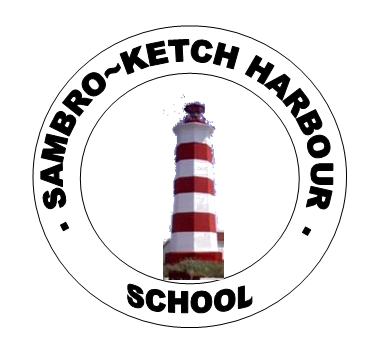 Home & School AssociationMeeting Minutes November 20th, 20237:00pmSAMBROPTA@GMAIL.COM